             О внесении изменений в постановление и.о. главы МО «Ленский район» от 07.04.2017 № 01-03-263/17     	В целях приведения в соответствие с действующим законодательством   муниципальных правовых актов, п о с т а н о в л я ю:Внести изменения в приложение к постановлению и.о. главы МО «Ленский район» от 07.4.2017 №01-03-263/17 «Выдача предварительного разрешения родителям, опекунам (попечителям) и другим законным представителям на совершение сделок с имуществом несовершеннолетних и недееспособных совершеннолетних граждан» 1.1  п. 1.3  изложить в следующей редакции: Конечным результатом предоставления муниципальной услуги являются:- распоряжение главы муниципального образования «Ленский район» о предварительном разрешении родителям, опекунам (попечителям), другим законным представителям и несовершеннолетним гражданам Российской Федерации, достигшим возраста 14 лет, действующим с согласия законных представителей на совершение сделок с имуществом несовершеннолетних и недееспособных совершеннолетних граждан;- заключение об отказе в выдаче разрешения родителям, опекунам (попечителям), другим законным представителям и несовершеннолетним гражданам Российской Федерации, достигшим возраста 14 лет, действующим с согласия законных представителей на совершение сделок с имуществом несовершеннолетних и недееспособных совершеннолетних граждан за подписью начальника ООП1.2. п. 3.5.3  после слов «в присутствии специалистов ООП и специалистов ГАУ «МФЦ РС (Я), который подтверждает подлинность подписи на заявлении» дополнить словами «В случае, когда второй родитель несовершеннолетнего не имеет возможности лично подать заявление, необходимо предоставить его письменное согласие на совершение сделки, заверенное в установленном законодательством порядке,  или же предоставить документ, подтверждающий объективную невозможность предоставления такого согласия. Под объективной невозможностью предоставления такого согласия понимается – смерть одного из родителей или лишение одного из родителей родительских прав»1.3. Абзац 3 п.3.7.3 после слов «отсутствие согласия второго родителя без объективных  причин» дополнить словами: «Под отсутствием согласия второго родителя без объективных причин понимается - отсутствие письменного согласия второго родителя на совершение сделки, заверенное в установленном законодательством порядке или же отсутствие документа, подтверждающего объективную невозможность выдачи вторым родителем  такого согласия, предусмотренного пунктом 3.5.3 настоящего регламента»2. Настоящее постановление подлежит официальному опубликованию в районной  газете  «Ленский вестник»  и   размещению   на   официальном  сайте муниципального образования «Ленский район». 3.  Постановление вступает в силу с момента его подписания.Глава                                                                                      Ж.Ж. АбильмановМуниципальное образование«ЛЕНСКИЙ РАЙОН»Республики Саха (Якутия)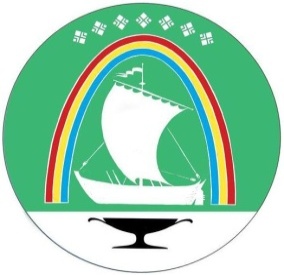 Саха Өрөспүүбүлүкэтин «ЛЕНСКЭЙ ОРОЙУОН» муниципальнайтэриллиитэПОСТАНОВЛЕНИЕ                  УУРААХг. Ленск                      Ленскэй кот «19» _марта___2021 года                                         № __01-03-167/1____от «19» _марта___2021 года                                         № __01-03-167/1____